Совет Кондопожского городского поселенияРЕШЕНИЕО внесении изменений в Положение о реализации проекта «Народный бюджет» в Кондопожском городском поселении, утвержденное Решением Совета Кондопожского городского поселения № 4 от 30.01.2020 г.Совет Кондопожского городского поселения  решил:Внести в Положение о реализации проекта «Народный бюджет» в Кондопожском городском поселении, утвержденное Решением Совета Кондопожского городского поселения № 4 от 30.01.2020 г. следующие изменения:1.абзац первый пункта 4.3. изложить в следующей редакции:«4.3. Экспертная комиссия в срок до 01 мая 2020 года обеспечивает рассмотрение поступивших инициативных предложений и направляет в письменном виде в Администрацию Кондопожского муниципального района экспертное положительное или отрицательное заключение.».2. Раздел 5. «Отбор инициативных предложений» изложить в следующей редакции:«5.1. Отбор инициативных предложений осуществляется путем проведения очного голосования или онлайн-голосования среди жителей Кондопожского городского поселения,  не позднее 01 июля 2020 года. 5.2. Информация о дате, времени, месте проведения голосования, перечне инициативных предложений, представленных на голосование, размещается Организатором проекта в средствах массовой информации, на официальном сайте Кондопожского муниципального района в информационно-телекоммуникационной сети «Интернет», социальных сетях, а также распространяются объявления и прочие способы информирования жителей о проекте не менее чем за десять дней до дня его проведения.5.3. Организатором проекта до начала проведения очного голосования обеспечивается регистрация участников голосования и выдача листов для голосования с перечисленными внесенными на рассмотрение инициативными предложениями, которые получили положительное экспертное заключение по форме согласно приложению № 3 к настоящему Положению.5.4. При очном голосовании голосование за проекты проводится в помещении, оборудованном урной для голосования, путем опускания бюллетеня в урну.  В листе для голосования проставляются любые знаки в колонке «голос за инициативное предложение» напротив инициативного предложения, в пользу которого сделан выбор, не более чем по одному инициативному предложению. 5.5.Информация о правилах проведения онлайн-голосования размещается дополнительно на  официальном сайте Кондопожского муниципального района в информационно-телекоммуникационной сети «Интернет», социальных сетях.5.6. В голосовании могут принимать участие граждане Российской Федерации, достигшие 16-летнего возраста, зарегистрированные на территории Кондопожского городского поселения.5.7. При очном голосовании члены экспертной комиссии вскрывают урну для голосования в присутствии представителей инициативных групп жителей и представителей средств массовой информации.5.8. Подсчет голосов по выбору инициативных предложений производится членами экспертной комиссии открыто и гласно.5.9. Инициативные предложения, набравшие наибольшее количество баллов, признаются победителями и направляются модератором в Администрацию Кондопожского муниципального района для проработки включения их финансирования в бюджет Кондопожского городского поселения на текущий финансовый год не позднее 06 июля 2020 года.При равенстве количества голосов, отданных за два или несколько инициативных предложений, приоритет отдается тому, которое представлено в Администрацию Кондопожского муниципального района раньше.5.10. Сведения об итогах голосования, фотоотчеты размещаются на официальном сайте Администрации Кондопожского муниципального района в информационно-телекоммуникационной сети «Интернет», а также местных и республиканских средствах массовой информации.».3. в пункте 6.1. заменить слова «Агитационный период начинается со дня опубликования решения о назначении голосования» на слова «Агитационный период начинается со дня, следующего за днем получения Администрацией Кондопожского муниципального района положительного экспертного заключения в письменном виде».4. пункт 6.2. исключить.5. в пункте 7.1. исключить слова «организация и проведение общего собрания жителей по вопросу голосования за проект».6. пункт 7.3. исключить.7. Контроль за выполнением настоящего решения возложить на ГлавуКондопожского городского поселения Зацепина Д.А.          8. Настоящее решение вступает в силу со дня его официального опубликования.Глава Кондопожского городского поселения                                            Д.А. Зацепин                                                              Внеочередное заседаниеIV созываот 13 апреля 2020 года  №1город Кондопога от 13 апреля 2020 года  №1город Кондопога 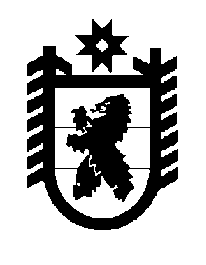 